В соответствии с Федеральным законом от 06.10.2003 № 131-ФЗ «Об общих принципах организации местного самоуправления в Российской Федерации», п о с т а н о в л я ю:Признать утратившим силу постановление главы от 06.05.2019 г.                      № 01-03-419/9 «О целевых индикаторах значений средней заработной платы работников муниципальных учреждений МО «Ленский район».2. Главному специалисту управления делами (Иванская Е. С.) опубликовать данное постановление в средствах массовой информации и обеспечить размещение на официальном сайте муниципального образования «Ленский район».3. Контроль исполнения настоящего постановления возложить на заместителя главы по инвестиционной и экономической политике                   Черепанова А.В.Муниципальное образование«ЛЕНСКИЙ РАЙОН»Республики Саха (Якутия)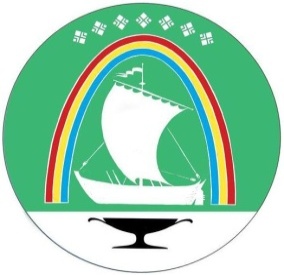 Саха Өрөспүүбүлүкэтин «ЛЕНСКЭЙ ОРОЙУОН» муниципальнайтэриллиитэПОСТАНОВЛЕНИЕ                  УУРААХг. Ленск                      Ленскэй кот «30 »  ноября  2021 года                               №   01-03-749/1от «30 »  ноября  2021 года                               №   01-03-749/1О признании утратившим силу постановления главы от 06.05.2019 г. № 01-03-419/9Глава                                  Ж.Ж.Абильманов